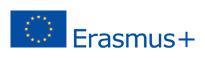 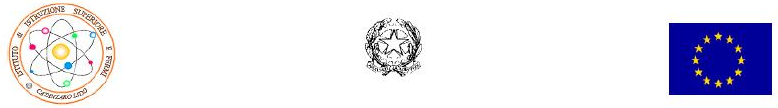 ISTITUTO DI ISTRUZONE SUPERIORE "FERMI"88063 Catanzaro LidoLICEO SCIENTIFICO - Via C. Pisacane c.da Giovino Tel. 0961/737678 Fax. 0961/737204URL: www.iisfermi.it  PEC : czis001002@pec.istruzione.it Liceo Linguistico e Liceo Scienze Umane - Via Crotone Tel./Fax 0961/31040C.F. 80003620798 Meccanografico CZIS001002Relazione sul monitoraggio e valutazione intermedidel progetto Erasmus Plus KA1 school staff mobily“Per dei nuovi cittadini europei”Progetto di formazione in servizio per il personale della scuola iniziative di monitoraggio Le iniziative di monitoraggio sono state effettuate prima e alla fine del processo formativo. Qui di seguito i risultati dei questionariMOBILITA’ IN LITUANIAQuando hai frequentato l’ultimo corso di formazione? Quale era il suo contenuto? Ultimo anno: 2 (Alternanza scuola-lavoro)Ultimi due anniUltimi cinque anni: 1 (Uso della LIM)Più di cinque anni fa                        Hai già partecipato a dei corsi di formazione all’estero?                                Si: 2             No: 1Se si: su quali tematiche, dove e quando? Didattica della lingua tedesca (Klagenfurt, 1999), Didattica della lingua tedesca e nuovi metodi di approccio(Munchen, 2009), Teaching English as a foreign language (Canterbury, 2009)Perché hai deciso di partecipare all’attività di formazione all’estero?Per conoscere nuove culure: 3Miglioramento professionale tramite il confronto con colleghi stranieri: 3Come sei venuto/a a conoscenza del progetto Erasmusplus KA1?        Collegio dei docenti: 1Avviso su sito della scuola: 0Referente del progetto: 2      Le informazioni sono state chiare?              Si:  3           No: 0Che giudizio dai sull’organizzazione della mobilità? Sei stato adeguatamente informato? (documenti necessari, programma,..)             Si: 3             No: 0 Cosa ritieni debba essere migliorato?(Nessuna risposta)In che modo pensi che questa esperienza possa aiutarti a crescere professionalmente?L’osservazione di nuovi ambienti di apprendimento e l’approccio didattico dei colleghi stranieri sarà fonte di nuova motivazione  per la crescita professionale: 3Monitoraggio al rientro dalla mobilitàAttività di formazioneI servizi accessori Valutazione complessiva dell’esperienza di mobilità13 Secondo te quali sono i punti di forza e i punti di debolezza dell’esperienza di mobilità appena attuata?(organizzativi, logistici, docenza, ricadute sulle proprie conoscenze ed abilità, motivazione alla formazione continua, certificazioni ottenute, azione di supporto del tutor in Italia, ecc.). 24. Consiglieresti ad altri colleghi di fare la stessa esperienza?Si: 3   No: 0RISULTATO: IL LIVELLO DI GRADIMENTO DELL’ESPERIENZA DI FORMAZIONE E’ MOLTO ALTO SIA DAL PUNTO DI VISTA ORGANIZZATIVO CHE FORMATIVO.       TUTTI I BENEFICIARI DICHIARANO DI ESSERE ESTREMAMENTE SODDISFATTI E DI AVER TROVATO NUOVA MOTIVAZIONE ALLA FORMAZIONE PERMANENTE E ALLA PRATICA DI NUOVI APPROCCI DIDATTICI OSSERVATI IN LITUANIA. MOLTO INTERESSANTE E FONTE DI ISPIRAZIONE ANCHE L’OSSERVAZIONE DI NUOVI AMBIENTI DI APPRENDIMENTO E DELL’USO DELLE TIC. MOLTO POSITIVO INOLTRE IL RAPPORTO UMANO STRETTO CON LE COLLEGHE LITUANE. TUTTI E TRE I BENEFICIARI CONSIGLIANO DI FARE QUESTA ESPERIENZA DI FORMAZIONE.istitutI  C oinvoltIISTITUTO DI ISTRUZIONE SUPERIORE “E. Fermi”Šiaulių Stasio Šalkauskio gimnazija di Siauliai, LituaniaL’esperienza di formazione ha soddisfatto le tue esigenze?Poco1234X3MoltoGli obiettivi della formazione erano chiari fin dall’inizio?Poco1234X3MoltoLe attività svolte sono state utili per il conseguimento degli obiettivi di formazione?Poco123X1X2MoltoRitieni che le conoscenze acquisite ti saranno utili?Poco123X1X2MoltoRitieni sia stata efficace la successione delle attività?Poco1234X3MoltoRitieni efficaci le tecniche ed i metodi didattici utilizzati dai colleghi?Poco1234X3MoltoLa durata ed i ritmi di lavoro sono stati adeguati?Poco1234X3MoltoSei soddisfatta dell’accoglienza e dell’organizzazione della scuola partner?Poco1234X3MoltoRitieni adeguati i locali e le attrezzature delle scuole osservate?Poco123X1X2MoltoHai apprezzato l’organizzazione delle pause?Poco1234X3MoltoRitiene che orari ed intervalli siano stai adeguati?Poco1234X3MoltoLa logistica ed i supporti audiovisivi sono stati adeguati?Poco1234X3MoltoEsperienza straordinaria e positiva per i docenti desiderosi di innovarsi e stanchi di insegnare sempre allo stesso modo.Recupero della motivazione nello svolgimento del proprio lavoro.Punti di forza: l’organizzazione da parte della coordinatrice del progetto del nostro Istituto e delle colleghe lituane.La ssistemazione.L’attività formativa con le sue ricadute sul miglioramento della pratica didattica e la motivazione verso la formazione lungo tutto l’arco della vita.Punti di debolezza: la rigidità dei tempi di permanenza all’estero imposti dall’Agenzia centrale Erasmus Plus a fronte dei problemi sorti per la cancellazione del volo.